Student Learning Objective (SLO) Template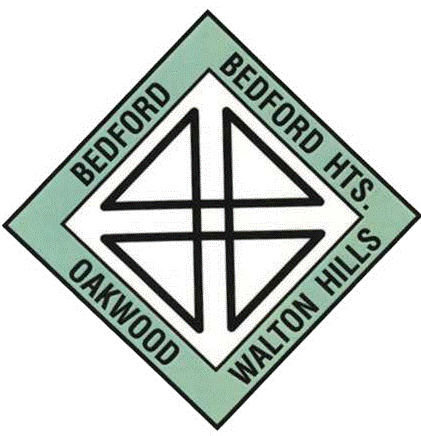 This template should be completed while referring to the SLO Template Checklist.Teacher Name:  Wendy Whaley	Content Area and Course(s): Physical Education	Grade Level(s): Kindergarten	Academic Year: 2013/2014Please use the guidance provided in addition to this template to develop components of the student learning objective and populate each component in the space below.Baseline and Trend DataWhat information is being used to inform the creation of the SLO and establish the amount of growth that should take place?Baseline data was collected at the beginning of the 2013/2014 school year. Data collected from the pre-assessment shows that 12% of students could perform 0 locomotor skills, 49% could perform 1 locomotor skill, 31% could perform 2 locomotor skills, 5% could perform 3 locomotor skills, 3% could perform 4 locomotor skills and 0% of students could perform all five of the locomotoer skills tested.At the end of the 2012/2013 school year, 129 Central School Kindergarteners averaged 95% accuracy in performing all five locomotor skills. Based on my 12 years experience teaching Kindergarten Physical Education, most students start the year with little or no movement vocabulary and knowledge of how to perform their locomotor skills.Student Population Which students will be included in this SLO? Include course, grade level, and number of students.Interval of InstructionWhat is the duration of the course that the SLO will cover? Include beginning and end dates. Students were given pre-assessment the week of August 26th-30th, 2013 and will take post assessment on April 15th, 2014. Kindergarten students attend Physical Education class 3 times per week for 30 minutes, totally 90 minutes of PE. Standards and ContentWhat content will the SLO target? To what related standards is the SLO aligned?Ohio Physical Education Standard 1: Students will demonstrate competency in motor skills and movement patterns needed to perform a variety of physical activities.Benchmark A: Demonstrate locomotor and non-locomotor skills in a variety of ways.Indicator 1: Use locomotor skills in exploratory and controlled settings.Content: Locomotor skills including: Gallop, Skip, Slide, Hop, JumpAssessment(s)What assessment(s) will be used to measure student growth for this SLO?The students will be assessed using a pre and post locomotor skills test where students will perform the locomotor of skipping, galloping, jumping, hopping and sliding.Assessment used: Locomotor Skills Checklist (teacher observation)Progress towards goal will monitored throughout the year using: locomotor skills identification worksheet, locomotor video recognition, student created locomotor movement sentences, locomotor song recitation, locomotor skills class warm-upsGrowth Target(s) Considering all available data and content requirements, what growth target(s) can students be expected to reach?All students will be expected to increase their locomotorperformance score by 40% from beginning of year to end with (95%) of students scoring 80% or better on the locomotor skills assessment.Tier One = Pre-test 0  will improve to 3 Locomotor skills identified/performedTier Two= Pre-test 1 or 2 will improve to 4 Locomotor skills identified/performedTier Three= Pre-test 3 will improve to 5 Locomotor skills identified/performedTier Four= Pre-test 4 will improve to 5 Locomotor skills identified/performed*Students that can perform all 5 locomotor skills on pre-assessment will perform all 5 locomotor skills and create a 3 locomotor skill movement sentence for the post-assessment. Rationale for Growth Target(s)What is your rationale for setting the above target(s) for student growth within the interval of instruction?Set tiered targets are used to ensure that all students will be able to demonstrate appropriate growth. Students with lower baseline scores will be expected to, at a minimum, achieve 40% improvement from pre to post test score. Total Number of Students: 75- (Bulone, Gansler, Kane, Dzolic classes)Age range: five to six yearsNumber of Male Students:40Number of Female Students:40Ethnicity of Students: Specify Percentage:     African American Click here to enter text.                              Hispanic or Latino Click here to enter text.     Native American/Alaskan Native Click here to enter text.   White Click here to enter text.     Asian or Pacific Islander                                                             Other Click here to enter text.Language Proficiency of Students (If applicable): Specify percentage    Fluent English Proficient Click here to enter text.    English Language Learners Click here to enter text.Identified Special Needs Categories: Percentage    Speech/language impaired :4 students    Specific learning disability Click here to enter text.Visually impaired :1 studentHearing impaired Click here to enter text.Developmentally delayed :2 studentMultiple disabilities 1 student  Emotionally disturbed Click here to enter text.Orthopedically impaired :1 student who is in a wheelchair and is also non-verbal so he will not be assessedAutism :1 studentAt riskClick here to enter text.Gifted Click here to enter text.Other (Specify):Click here to enter text.Percentage of Students Receiving Free or Reduced Lunch?75%